Toute soumission de communication par affiche doit nous parvenir avant le7 juin 2022Nous vous invitons par ailleurs à suivre strictement les consignes de rédaction et la date de remise.RESUMÉ1. Le RÉSUMÉ de 250 à 300 mots (2 000 signes espaces compris maximum) présenté sur le formulaire  à télécharger ci-joint doit comporter un titre explicite, relativement court. Attention : lesréférences bibliographiques et les mots clés sont pris en compte dans le calcul du nombre de mots/caractères.2. Police de caractères: Times ou Times New Roman corps 11, non justifié, interligne continu, sansalinéa. Les formules mathématiques doivent faire l'objet d'une copie d'écran (afin d'éviter toute erreurdans la conversion en PAO) et les caractères grecs seront notés en toutes lettres (ex : alpha, gamma)3. Seules les DCI des médicaments seront utilisées.4. Si votre proposition de poster est acceptée, vous en serez avisé par courriel courant 2022. Le livrescientifique (programme final) qui sera remis aux participants sur le lieu du congrès contiendra les  résumés des posters sélectionnés pour une présentation.POSTER1. - Les dimensions ne doivent pas dépasser 90 cm de large sur 140 cm de hauteur ; caractèresbâton de préférence (Helvetica, Arial, etc.)Affichage• Les posters seront affichés pendant toute la durée du congrès. Des fixations seront disponibles aubureau d'accueil du congrès.Les auteurs sont priés d'installer et de retirer leurs travaux selon le planning suivant :- Montage à partir de 9 heures le 15 juin 2022- Démontage avant 13 heures le 17 juin 2022.• Les posters seront exposés tous les jours et nous vous remercions de bien vouloir vous tenir à  proximité de votre poster pendant les pauses, de manière à pouvoir les présenter et en discuter avecles congressistes.Prix des 3 meilleurs posters• Les membres du Comité scientifique du colloque éliront les trois meilleurs posters auxquelssera attribué un prix, qui sera remis lors d’une manifestation spécifique. Ce prix est récompensé partrois dotations de 500, 300 et 200 euros.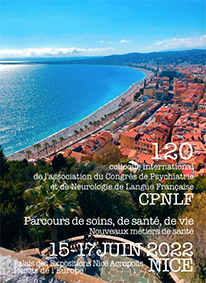 Appel à communicationpar affiche (poster)